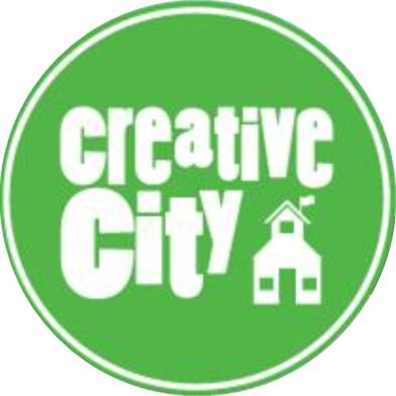 POSITION: Upper Elementary TeacherReports to: PrincipalStart Date: August, 2017Posted: February, 2017About UsCreative City Public Charter School (CCPCS) is a progressive charter elementary school located in the Park Heights community of Baltimore City that offers a place-based (project-based) and art-integrated instructional program for grades K through 5th. Our school, founded by a group of parents, opened in the fall of 2013.Teaching From Our Core Values:We are a CommunityOur school community operates as a family. Our supportive environment allows safe space for teachers to take risks in their practice and grow professionally. We Connect with Each Other, Our Environment, Our Neighborhood, & Our WorldConnection with students is critical. One-on-one relationships with students will break down barriers and open doors for deep learning.  Our place-based approach uses the built and natural environments around us as a foundation for learning, bringing authenticity and personal connections for students.We CareCare for one another (among students, families, staff, and school-wide) is at the core of our thinking. As a Community School we are a resource hub for students, families, and our surrounding community that can be responsive to unique needs.  We care deeply about equity for all students across racial, socio-economic, and other boundaries.We QuestionWe build on the inquisitive nature of children to drive our project-based, arts-integrated curriculum, with the goal of fostering self-directed critical thinkers.  We also constantly reflect on and adjust our own practice as a school.We CollaborateOur shared governance structure enables all stakeholders to participate in critical decision-making for our school.  Collaboration and peer-to-peer learning is key, and fostered through a schedule that prioritizes common planning time for teams and ongoing professional development. These are also values we instill in our students through ongoing practice in collaborative classroom work.We CreateWhat one child easily learns from reading a text, another might need to experience differently to fully process. We prioritize art class and music class, as well as arts-integrated study in the general classroom to appeal to all learning styles. Teachers are not required to practice their own art form, but unique creative expression among teaching staff is welcomed and encouraged.General Job Description:Teachers are responsible for developing and implementing the CCPCS place-based and arts-integrated curriculum based on the Common Core State Standards. Teachers are responsible for creating a classroom community based on the principles of Responsive Classroom. Teachers at CCPCS are stewards of the mission of the school and work to build strong relationships with students, parents, and the community. Roles and Responsibilities:Curriculum and InstructionPlan and conduct daily lessons in Language Arts and Math that reflect the core elements of the CCPCS curriculum and use small group instruction as a central strategyImplement Universal Design for Learning as a framework for differentiating instruction for all studentsPlan a balanced program of instruction, guided practice, and independent exploration that provides students with opportunities to observe, question, and investigateImplement IEPs for students with special needs according to special education law and guidelinesDifferentiate instruction to address the needs of all studentsWork with teammates to prepare outlines and objectives for units of study and trimester themes, following curriculum guidelines, and frequently including class projects, field trips, classroom guests, and community partnershipsIncorporate technology in instruction and practice to expose students to and build upon 21st Century SkillsCollaborate with other teachers and administrators in the development, evaluation, and revision of curriculum and instructional strategiesOrganize and lead activities designed to promote physical, mental and social development, such as games, arts and crafts, and musicCollaboratively plan and implement classroom instruction and behavior management with paraeducators/support staffAssessmentObserve and evaluate students’ performance, behavior, social and emotional development, and physical healthPrepare, administer, and evaluate projects, processes, and assignments using a portfolio-based system Administer standardized tests, and interpret results, both individually and as part of school teams, to determine student and school strengths and areas of needUse assessment to inform instruction, culturally competent curriculum development, and Response to InterventionRemain mindful of, and responsive to, any noted achievement gaps Maintain sufficiently detailed data reports to strengthen accountability to individual learners and to school districtClassroom ManagementUse the Responsive Classroom method and others to establish expectations for an effective and productive classroom community, and a shared understanding of consequences for breaking these expectations.  Create an equitable classroom community that celebrates all students, their cultures, and their experiencesAssist students from diverse backgrounds in effectively communicating with each otherMaintain a safe environment and monitor students in the use and care of materialsCommunicationAdapt communication skills to effectively confer with parents or guardians, teachers, counselors, and administrators to resolve students' behavioral and academic problemsMeet with parents and guardians to discuss their children's progress, and to determine their priorities for their children and their resource needsBe able to speak fluently to parents/guardians and community members about the values and objectives of the core elements and curricular approachAdministrationInventory classroom equipment, materials, and suppliesPerform supportive duties such as assisting in hall, and supporting school-wide processes during arrival and dismissalManage and communicate expectations for volunteers in the classroomMaintain accurate and complete student records as required by laws, district policies, and administrative regulationsAttend staff meetings, and serve on committees as requiredEnforce administration policies Prepare reports on students and activities as required by administrationMeet with other professionals to discuss individual students' needs and progressQualificationsTeachers should:Be passionate about progressive education, collaborative governance, improving urban education and using community partnerships to propel the mission of the schoolBelieve in the potential, curiosity, and creativity of all childrenProvide unbiased and culturally responsive instruction that reflects the multiple perspectives of students and our school communityEmbrace a culture of data-driven decision making and the implementation of evidence-based approaches to instructionEngage in regular self-reflection on practiceBe committed to an equitable, holistic, rigorous, and engaged experience for each studentRespect students, fellow teachers, parents, and community members as active participants in learning and school cultureBe devoted to the relentless pursuit of excellence in education within the CCPCS modelMinimum QualificationsMaryland Standard Professional Teaching Certificate for appropriate level gradesExperience working with elementary studentsBachelor’s Degree from an accredited institutionExcellent oral, written, and interpersonal skillsStrongly Preferred Experience with any of the following: Place-based educationArts IntegrationProject-based learningCulturally Responsive TeachingBalanced Literacy programs such as Fountas and Pinnell, Lucy Calkins Units of Study, Words Their Way, etc. The Singapore Math approach to teaching mathematicsResponsive ClassroomWorking within a shared governance modelService Learning/Community InvolvementUrban education/Baltimore City Public SchoolsFor a more information about CCPCS, visit http://www.creativecityschool.org.To apply: Please email resume & cover letter to Hiring@CreativeCitySchool.org. Please make sure that your resume and cover letter reflect any experience with the qualifications listed in the job description, especially strongly preferred areas. Also include a list of 3-5 references (2 of which MUST include a current or previous supervisor) and a Philosophy of Education (1-pager describing your philosophy of education and how that philosophy makes you a good match to Creative City’s mission).